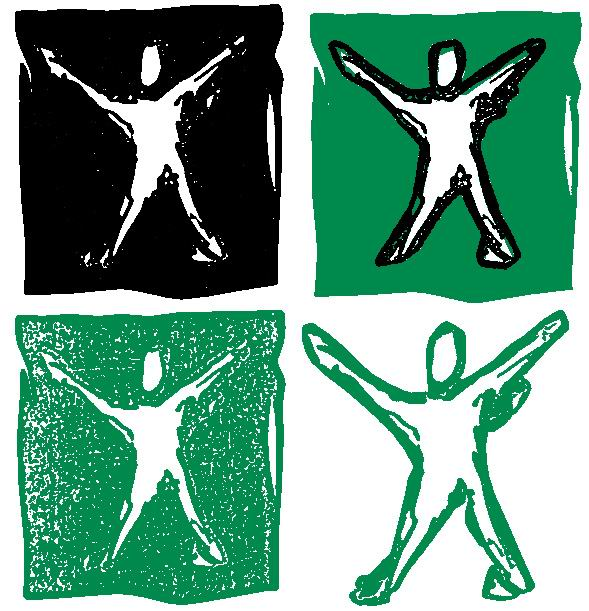 											Le 24 mars 2016ALimoges MétropoleMonsieur le Président 64 Avenue Georges DumasCS 1000187 031 Limoges Cedex 1Objet : Demande financement du 1% eau et déchetMonsieur le Directeur,Dans le cadre du 1% eau et déchet, votre collectivité à la possibilité de participer à l’amélioration de la gestion de l’eau et de l’assainissement ainsi que la gestion des déchets dans les pays en voie de développement. Notre programme d’intervention au Niger depuis près de 10 ans intègre des activités d’assainissement d’accès à l’eau et de gestion des déchets.Par la présente, je sollicite auprès de Limoges Métropole, une aide financière pour la réalisation de notre programme d’assainissement et d‘accès à l’eau en faveur des populations de la commune d’Ingall au Niger. Ce programme sera cofinancé avec l’Agence de l’eau Loire Bretagne, qui octroie ses aides dans le cadre de cofinancement de collectivités locales comme la vôtre.Vous trouverez en pièces jointes l’ensemble des éléments techniques et administratifs de cette demande, ainsi qu’en suivant le lien suivant :http://ressources.ingall-niger.org/documents/chlorophylle_assainissement_niger_2016.zipEn l’attente d’une réponse que nous espérons favorable, nous nous tenons à votre disposition pour de plus amples précisions.Veuillez agréer, Monsieur le Président, nos plus solidaires salutations.Pour ChlorophylleLe PrésidentLaurent Jarry